проезд Будапештская ул., д. 31 корп. 1 – Белградская ул.,  д.26 корп.5 -                          ремонт асфальтового покрытияФото до работ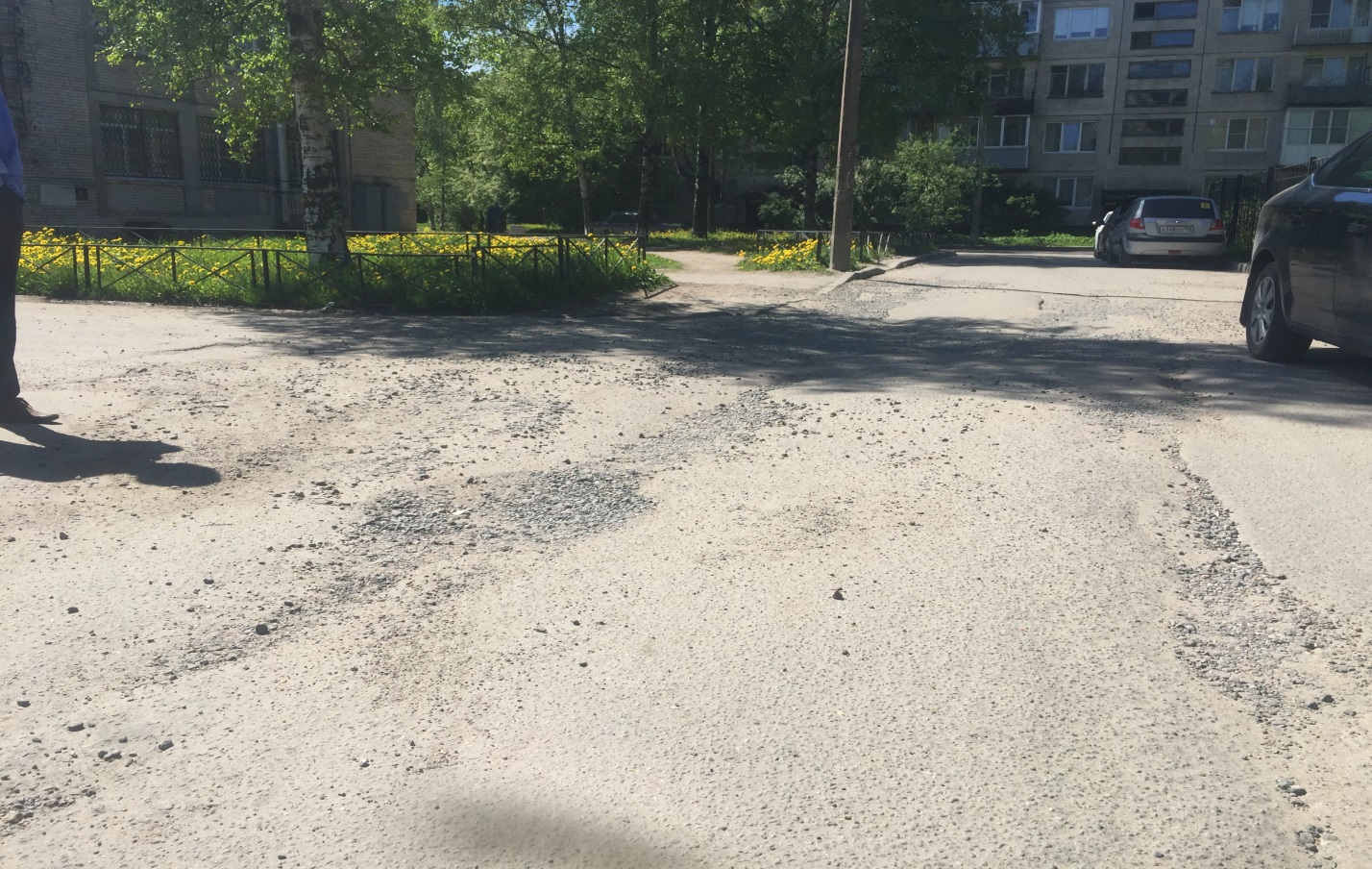 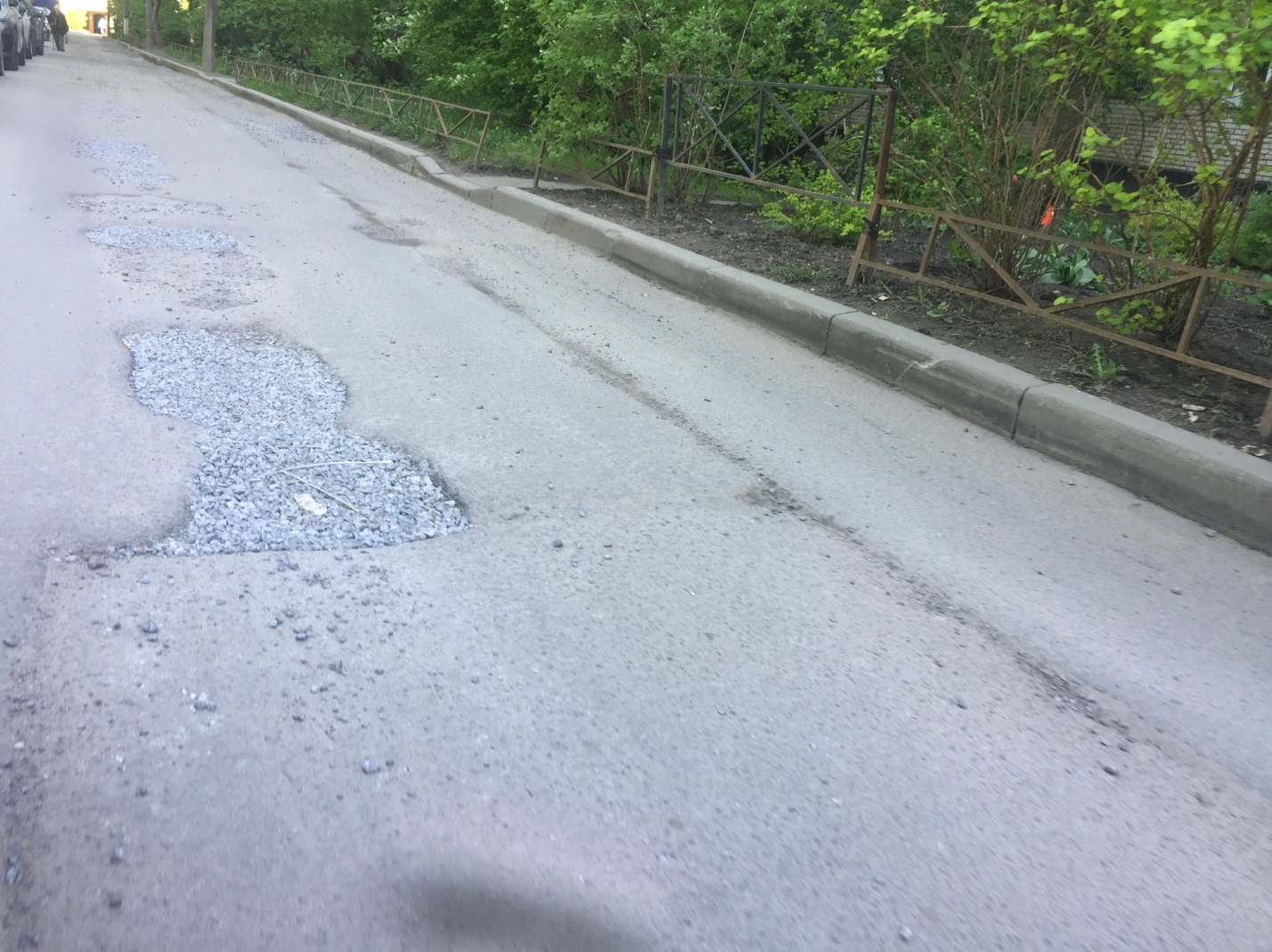 Фото во время работ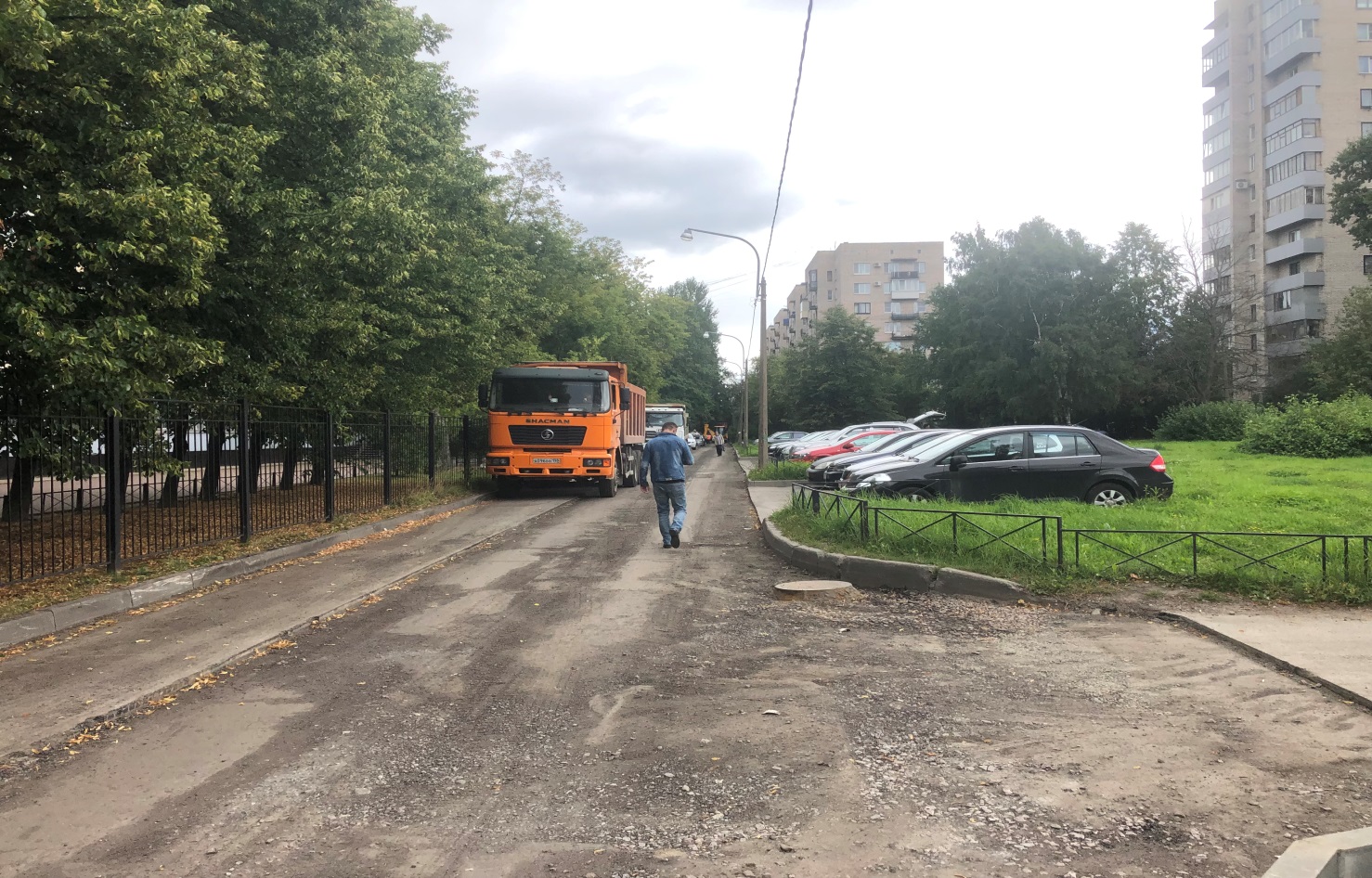 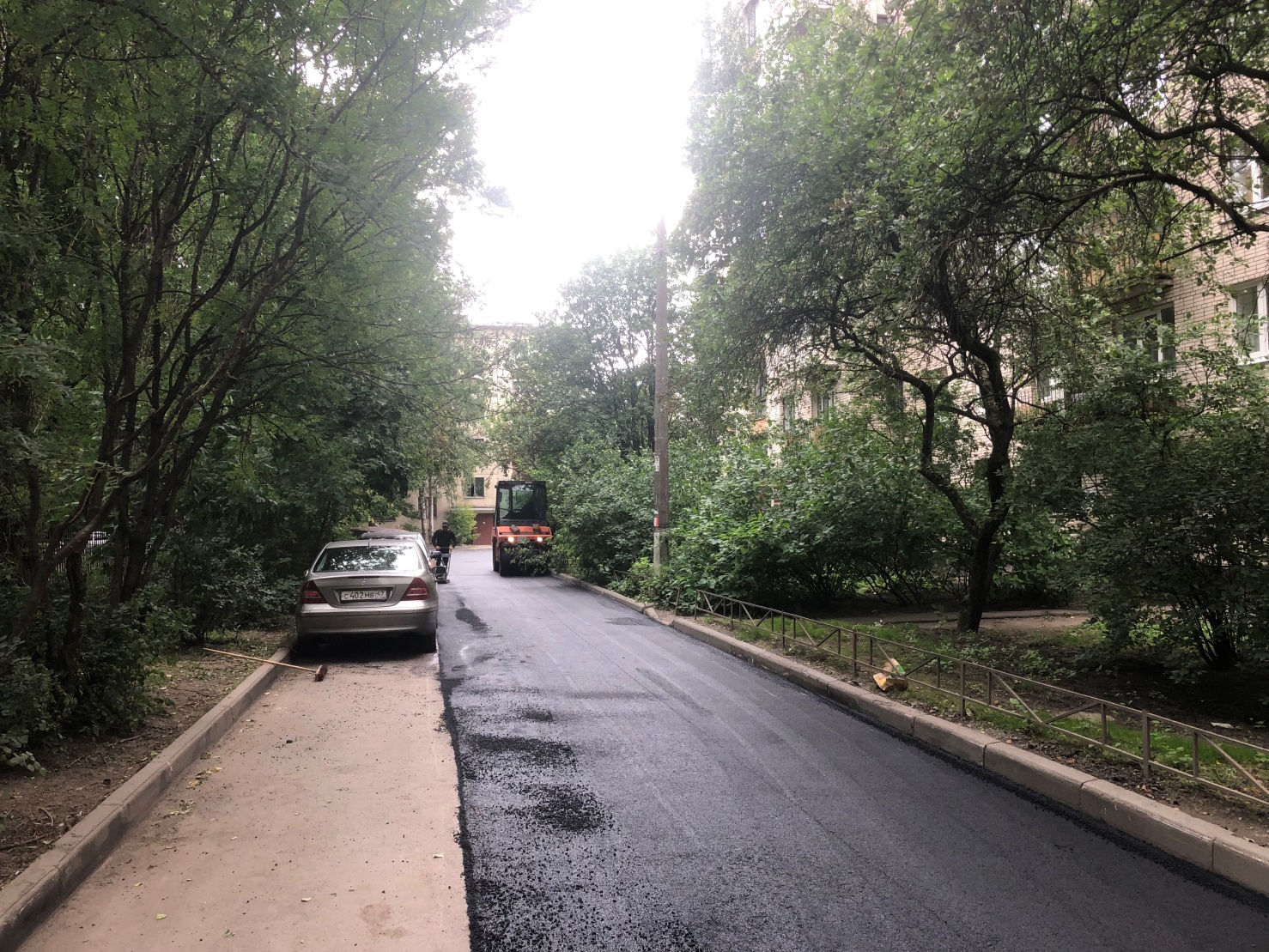 Фото после работ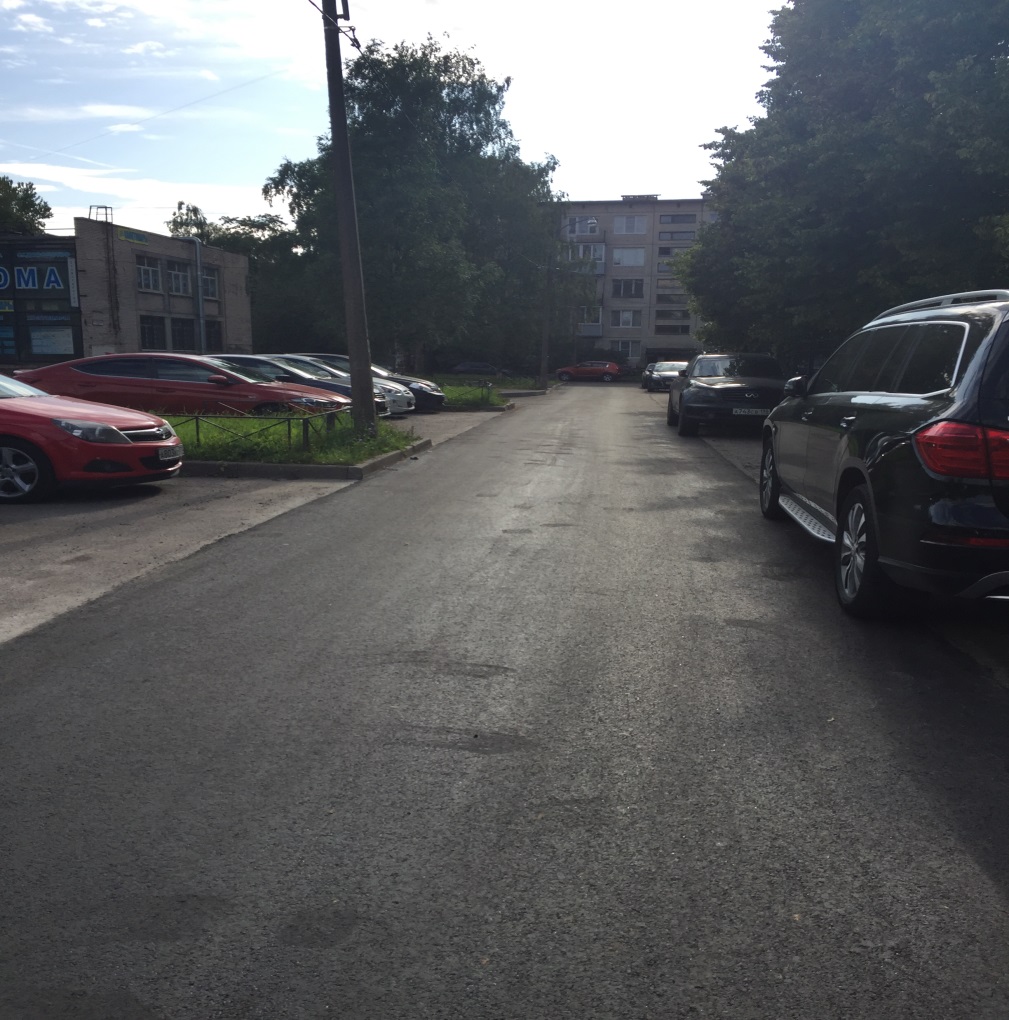 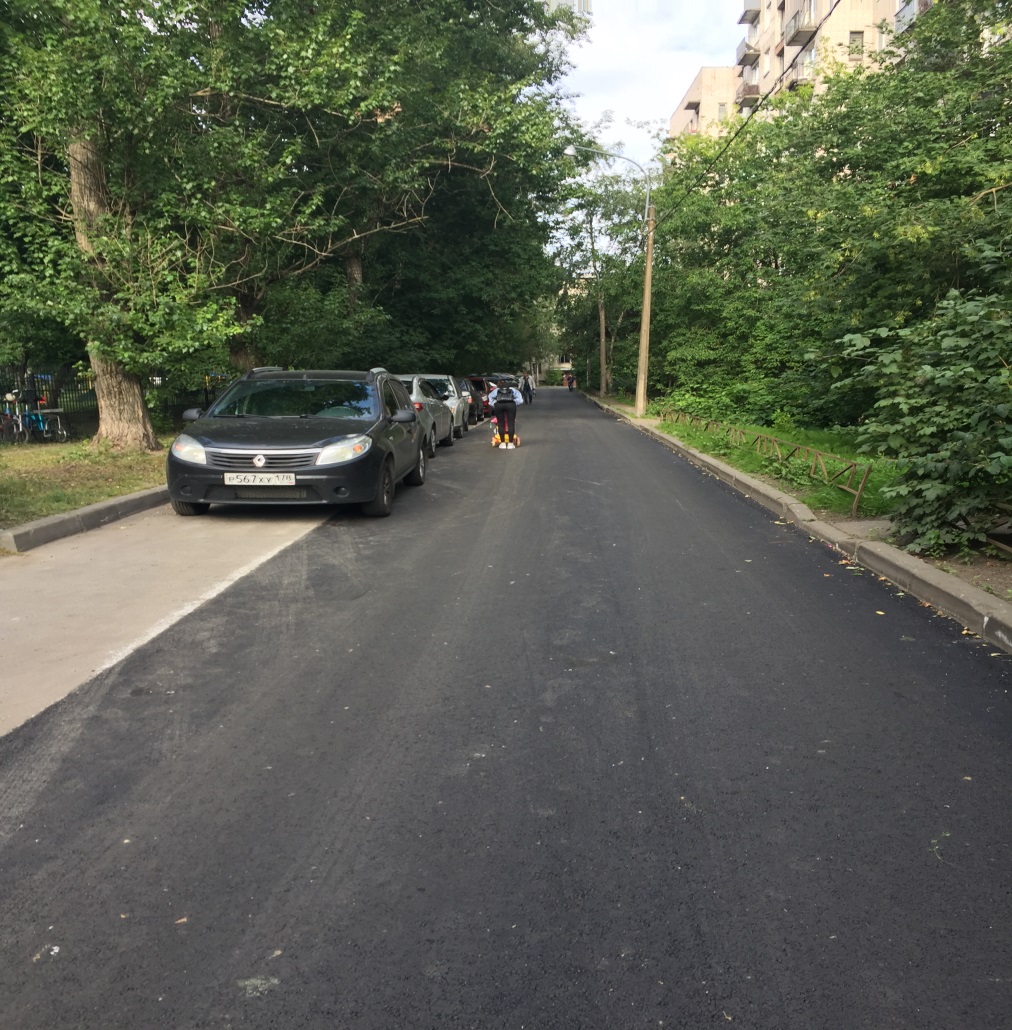 